LLAVEROS - LAGARTOSCod.  001Lagarto Liso Varios Colores          Tamaño: 9 cm x 4cm                             Precio: 1.50  Usd.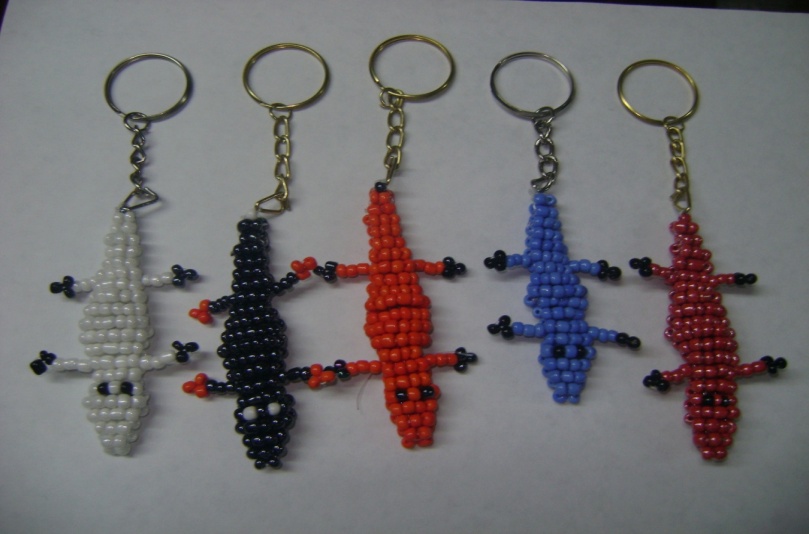 Cod. 002Lagarto Matizado Varios Colores                                Tamaño: 9 cm x 4cm                             Precio: 1,50 Usd.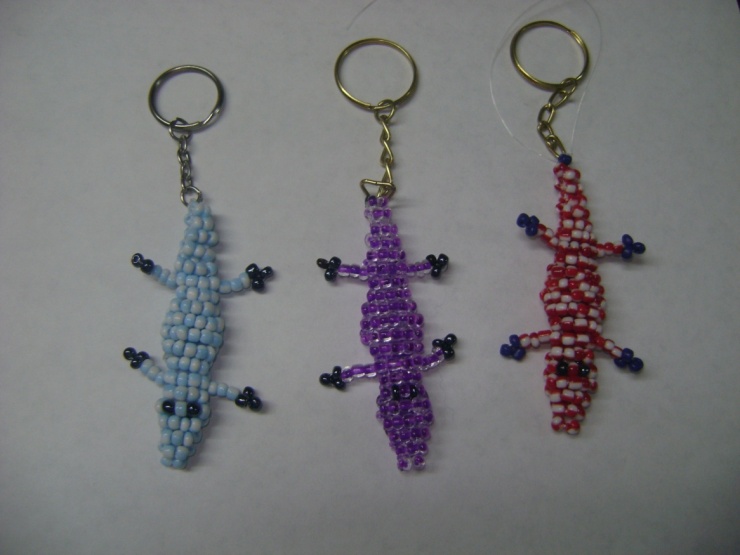 Cod. 003 Lagarto Combinado Varios Colores                                Tamaño: 9 cm x 4cm                           Precio: 1,50 Usd.3 Colores                                                       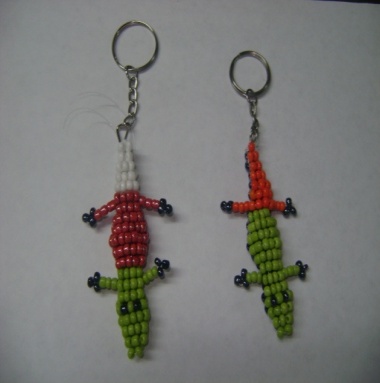 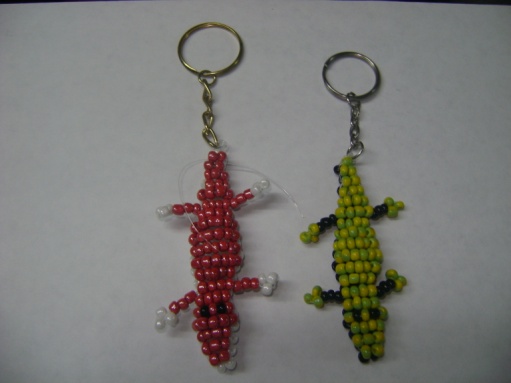 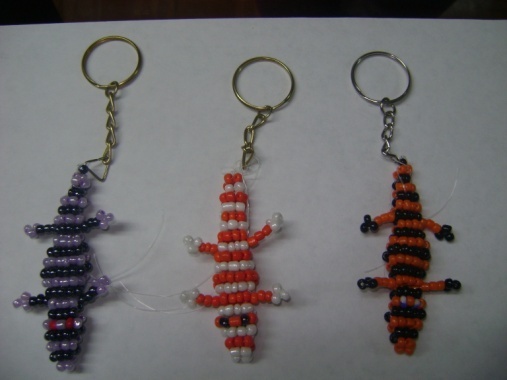 Cod. 004  LagartijasTamaño: 9 cm x 4cm                          Precio: 1,50 Usd.2  Colores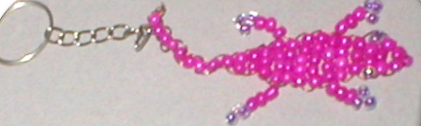 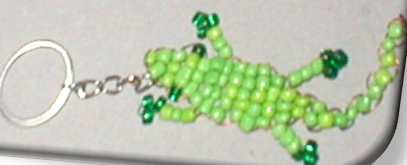 